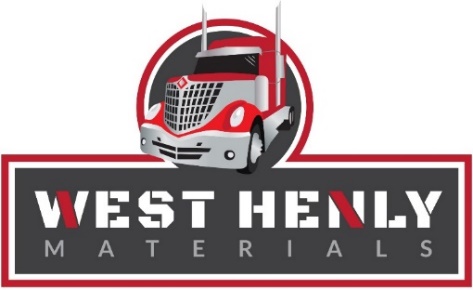 Credit Card Payment Authorization FormPlease sign and complete this form to authorize West Henly Materials to make a debit to your credit or debit card listed below.By signing this form, you give us permission to debit your account for the amount indicated on your invoice(s) each day.  OR check here  ____ to be charged at the end of each week. _________________________________________________________________Please complete the information below:I ______________________________ authorize West Henly Materials to charge my account,indicated below, for aggregate materials picked up at 8277 E Hwy 290, Johnson City, Texas.Company Name	____________________________________________________ (if applicable)Mailing Address________________________________City__________________________State & Zip Code_______________Card Billing Address ________________________________City__________________________State & Zip Code_______________Main Phone #		________________________Cell Phone #		________________________Email address		______________________________________________ (We will email your paid invoice(s) to you.)Account Type:   Visa           MasterCard          Discover  Cardholder Name (as it appears on the card)  ___________________________________________                    Card Number  _____________________________________                 Expiration Date  ________________  3 digit CVV  _________SIGNATURE 					______			DATE 				 I authorize West Henly Materials to charge the credit card indicated in this authorization form per the terms outlined above. This payment authorization is for the goods/services described above, for the amount stated on invoices provided to the customer. I AUTHORIZE A PRE-PAYMENT AMOUNT TO BE DETERMINED, ON MY FIRST LOAD WITH WEST HENLY MATERIALS.  I certify that I am an authorized user of this credit card and that I will not dispute the payment with my credit card company; so long as the transaction corresponds to the terms indicated in this form.